Care Opinion Job Application FormTHIS SHEET WILL NOT BE SEEN BY THE PANEL PRIOR TO SHORTLISTING1 Data Protection: We will process your data for the purpose of recruitment with Care Opinion only and will not share it with anyone who is not part of the process.  We will store the data securely for unsuccessful candidates for 3 months following the end of the interview process.  We will transfer the data of the successful candidate/s to their personnel file.For this section, please refer to the person specification in the job description it tells you what we are looking for from an applicant.  Shortlisting is scored based on the examples and details you give.Continue onto another sheet if necessary.Please return the completed form in Word format by email FAO: Fraser Gilmore: info@careopinion.org.uk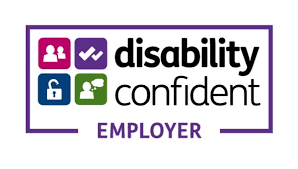 If you have any questions about completing the application form, please email fraser.gilmore@careopinion.org.uk and we will get back to you.THE POSTTHE POSTTHE POSTPost Title:Post Title:Post Title:PERSONAL DETAILSPERSONAL DETAILSPERSONAL DETAILSSurname / Family Name:Surname / Family Name:First name:Optional – pronouns:Address and postcode:Address and postcode:Home phone number:Mobile:Work phone number:email:How do you prefer to be contacted?CRIMINAL CONVICTIONSCRIMINAL CONVICTIONSCRIMINAL CONVICTIONSDo you have any criminal convictions (other than spent convictions), cautions, warnings, reprimands, binding over or other orders, pending prosecutions or other criminal investigations?Do you have any criminal convictions (other than spent convictions), cautions, warnings, reprimands, binding over or other orders, pending prosecutions or other criminal investigations?Do you have any criminal convictions (other than spent convictions), cautions, warnings, reprimands, binding over or other orders, pending prosecutions or other criminal investigations?  YES						  NOYou may be asked to give details if short listed for the post  YES						  NOYou may be asked to give details if short listed for the post  YES						  NOYou may be asked to give details if short listed for the postDECLARATIONDECLARATIONDECLARATIONThe information contained in this form is, to the best of my knowledge, accurate and complete.Signed								Date:     The information contained in this form is, to the best of my knowledge, accurate and complete.Signed								Date:     The information contained in this form is, to the best of my knowledge, accurate and complete.Signed								Date:     Positive About Disabled PeoplePositive About Disabled PeoplePositive About Disabled PeopleAs users of the disability confident scheme, we guarantee to interview all disabled applicants who meet the minimum criteria for the vacancy.‘Physical or mental impairment that has a substantial and long-term adverse effect on his or her ability to carry out normal day to day activities’Please indication if you have a physical or mental impairment that is covered by the definition above by ticking the relevant box below.As users of the disability confident scheme, we guarantee to interview all disabled applicants who meet the minimum criteria for the vacancy.‘Physical or mental impairment that has a substantial and long-term adverse effect on his or her ability to carry out normal day to day activities’Please indication if you have a physical or mental impairment that is covered by the definition above by ticking the relevant box below.As users of the disability confident scheme, we guarantee to interview all disabled applicants who meet the minimum criteria for the vacancy.‘Physical or mental impairment that has a substantial and long-term adverse effect on his or her ability to carry out normal day to day activities’Please indication if you have a physical or mental impairment that is covered by the definition above by ticking the relevant box below.		  Yes		  No			  No	Employment History or relevant volunteering experience, (most recent first)Brief description means key task and/or responsibilities you have/had in the role Job Title:EmployerDatesBrief DescriptionJob Title:EmployerDatesBrief DescriptionJob Title:EmployerDatesBrief DescriptionJob Title:EmployerDatesBrief DescriptionJob Title:EmployerDatesBrief DescriptionEducation Education Please use this space to give details of any relevant formal qualifications you have, or training undertaken giving the most recent first Please use this space to give details of any relevant formal qualifications you have, or training undertaken giving the most recent first Subject/topicGrade/qualification if known FURTHER INFORMATION IN SUPPORT OF YOUR APPLICATIONDrawing upon your experience, knowledge, skill and abilities, please explain how you fulfil the requirements set out in the person specification.  Experience may have been gained through paid and voluntary work or in the home.ExperienceSkills and abilityKnowledge & understandingPersonal AttributesQualificationsREFERENCESREFERENCESPlease give the names and addresses of two people to whom we may write for references.One referee must be your current or most recent employer, if you have been employed.These referees will only be contacted if you are offered the post.Please give the names and addresses of two people to whom we may write for references.One referee must be your current or most recent employer, if you have been employed.These referees will only be contacted if you are offered the post.Current / most recent employerName:Address:Tel:email:Second refereeName:Address:Tel:email: